bouwrenovatie en –pathologiehet renovatie- en restauratieprocesinleidingMeer renovaties door duurdere bouwgrondenBouwrenovatie om 2 redenen belangrijk voor vastgoedbeheerderTekort aan bouwgronden en voorkomen verkrottingGoed inzicht in renovatie dus goede investeringenRenovatie  restauratieVoorbereidend procesBronnenstudieFotografisch verslagOpmetingRenovatie- of restauratiestudiebronnenstudieMaterieelAfwerkingslagen van de muren zijn belangrijkVormgeving, materiaalgebruik en afwerkingtechniekenNiet destructief: lezen en interpreteren van zichtbare sporenGedeeltelijk destructief: bouwarcheologisch onderzoek voor verbouwing, renovatie of sloopDestructief: archeologisch bodemonderzoekGeschreven (archivaliae)Bouwen door de eeuwen heenHier wordt het bouwkundig erfgoed van een aantal Vlaamse steden gedetailleerd beschreven. Onmiddellijk een korte bouwhistoriek ter onzer beschikking, met verwijzingen naar bouwvergunningen. Boedelbeschrijvingen, akten en contractenHierdoor kunnen wij nagaan hoe gronden of huizen van eigenaar veranderen maar ook welke de plaats van die eigendommen was.MondelingIconografie (afbeeldingen)Kadastrale plannenKoninklijk instituut voor het kunstpatrimonium (KIK)1 van de belangrijkste fotocollecties van het landArchief van stedelijke commissie voor monumenten en stadsgezichtenOude en moderne bouwvergunningenGeografisch informatiesysteem Vlaanderen (GIS)Gegevens als huurders, eigenaars, verbouwingen voorbereidende studie tot renovatie of restauratiehet bouwhistorisch onderzoekVaststellen van bouwsporen, die in relatie worden gebracht met zichtbaar opeenvolgende bouwfases.Chronologisch verhaal opstellenhet morfologisch onderzoekAlgemene verschijningsvorm van volumes binnen een bebouwde omgevingDe eigenheid van de beschouwde totaliteithet bouwfysisch en –technisch onderzoekHet doen van de gepaste vaststellingenHet stellen van de juiste diagnose (opsporen oorzaak van gebrek)het bepalen van de gepaste remedie op bouwfysisch en/of –technisch vlakvoorontwerp tot renovatie/restauratieFunctioneel (programma!)ErgonomischStabiel (BS)Technologisch mogelijk (BT)Bouwfysisch OK (BF)RfAkoestiekVochthuishoudingEconomisch/rendabel (BP)Esthetisch (BE)Een bestemming kiezen die goed in de markt ligtDe juiste keuze voor het juiste gebouw op de juiste plekde renovatie-/restauratiekostenDe kostenramingDe premies en subsidies (www.premiezoeker.be)frequent voorkomende bouwfysische en –technische problemenvochtigheid in gebouweninleiding en basisbegrippenIn nieuwe gebouwen door besparingen op materialen en werklonenNatte en vochtige keldersDoorslaande gevels of ontsierde witte muuruitslagCondensatievochtde waterdampdiffusie van bouwstoffenDe waterdampdoorlaatbaarheid van minerale bouwstoffenVoor keuze van afwerklagen, conserveringsmiddelen of bij aanbrengen van warmte isolatie systemenIn de winter is binnentemperatuur hoger waardoor er binnen een hogere vochtigheid isVochtigheid gaat van warm naar koud klimaat. Dit is de diffusiestroom. Als dit door een tussenlaag gehinderd wordt gaat dit over in water.Waterdamp kan ook door de muren dringen (diffusieweerstandsgetal)Poreuze bouwstoffen zuigen ook water uit de grond (capillaire werking)warmteverlies door vochtige murenWater is een grote warmtegeleider. Lucht houdt warmte tegen.thermische gebouwenisolatieThermische isolatieVullen van spouwmuren (er werden er gevuld met goedkoop UF schuim, zure regen tast dit aan waardoor giftig gas vrijkomt)Dubbele beglazingIsolerende bouwstoffen (hoog poreuze materialen waarbij de lucht in de poriën als goede isolator dient, wel zeer waterabsorberend maar hiervoor kunnen ze behandeld worden)vaststelling en schadepatroonVochtigheidsgraad (tss 60 en 85 % is ideaal) in onze gebouwen wordt bepaald doorVochtproductie van de mensVochtafgifte van het gebouwVentilatiegraad van het lokaalTe hoge vochtigheidsgraad heeft slechte gevolgen voor mens EN materialendirecte en indirecte schadeDirect: verf gaat eraf door opstijgend vochtIndirect: door opstijgend vocht komt er zout mee naar boven wat esthetische schade geeftschadegevoelige gedeeltenDakgoten, corrosie van ingebouwde metalen delen, scheuren in het metselwerk, gebrekkige afdekkingen, slechte isolatie, doorslaande gevels…Boven de grond: buitengevels, schoorstenen, rollagen, balkonsUitzetting en krimp door nat en droog => scheurenVorstschadeMossen en algen op vochtig metselwerkGevolgen: vochtplekken, uitzoutingen en ongezond woonklimaatOnder de grond: vloeren en wanden die met de grond in aanraking komenopsporingstechniekenSpecifieke metingenNatuurlijke vochtigheidZoutgehalteOppervlaktetemperatuurBinnenklimaatpH-waardemogelijke oorzaken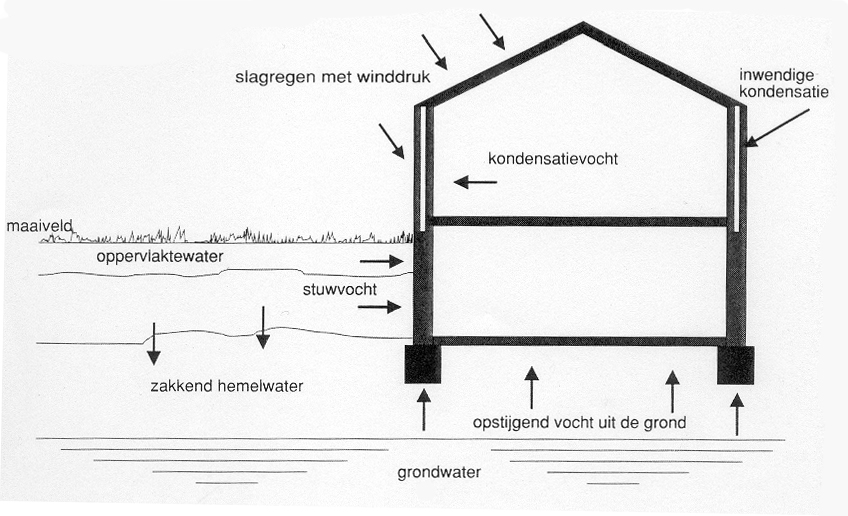 vochtproductie van de mensvocht in het gebouw tijdens de constructiebouwstoffen zijn met water gemaaktwater wordt gebruikt voor mortel en betonregenwater trekt in gebouw tijdens het construerenvocht in het gebouw na het optrekken ervangrondwater en bodemvochtigheid (opstijgend vocht en stuwvocht) kunnen in de ondergrondse constructies infiltrerendoor gebreken komt neerslagwater van buiten naar binnenlekkende leidingen kunnen waterschade in de bouwstoffen veroorzakenna het blussen van een brand: waterschadeneerslag en stuifsneeuw kunnen zijdeling door spleten en kierende capillariteit van poreuze bouwstoffen zorgt voor de verdeling en doordringing van water via flanken en mortelbruggen via spouwmurenkomt waterdamp in aanraking met koude oppervlakken dan vindt condensatie plaatswateropname door bouwstoffencapillaire wateropnamebouwstoffen nemen water op wanneer ze ermee in aanraking komenbij gevels door slagregens en bij een niet afgedicht fundamentwateropname door zakkend- en oppervlaktewaterveroorzaakt een versterkte capillaire werking (de hydrostatische druk vermeerderd)wateropname door condensatiede afscheiding van waterdamp uit de luchtals het dauwpunt overschreden wordtwateropname door capillaire condensatiein enge capillairen kan reeds voor het bereiken van de verzadigingsdampdruk een waterafscheiding voorkomen door condensatie. In deze capillairen wordt de verzadigingsdampdruk dus gereduceerdEen bouwstof is droog wanneer zij zich in het bereik van haar evenwichtsvochtigheid bevindt.hygroscopische wateropnameZoutverbindingen zijn in staat om de evenwichtsvochtigheid van de bouwstof te verhogenDe waarde van deze vochtigheid hangt af van de aard en gehalte van het zout maar ook van de luchtvochtigheidwaterinvloed op een gebouw vanuit de buitenatmosfeervaststellingen en schadepatronenmogelijke oorzakenzure regenToenemende hoeveelheid zwavelachtige stoffen door industrie en verkeerBelangrijkste schadelijke stoffen zijn in regen opgelostBouwstof komt tot zoutvormingOplossen door moderne hydrofobeermiddelentemperatuurverschilHet volume van bouwstoffen verandert door temperatuurverschillenHet in bouwstoffen ingedrongen water kan bevriezenontsierde zoutuitslag op gevelmetselwerkSommige minerale bouwstoffen krijgen antivries toegevoegd (zout)Zouten via grondwater of regenwaterDe bouwstof wordt langzaam vernietigdAfzanden van de muurvlakkenHet zout trekt uit zijn omgeving vochtigheid aan dus constante vochtigheidZout brengt het vriespunt van water omlaagschade door gebreken in de spouwmuurconstructieBuitenmuur en binnenblad mogen geen contact makenIsolatie door middel van een stilstaande luchtkolomSpouwankers tussen beide muren ter versteviging (voorzien van een druppelboog)Op spouwankers en bodem van de spouw wordt vaak metselspecie gemorstAfwezigheid van afvoeropeningen aan de voet van de spouwVulling met perlite korrels is okschade door zakwater in poreus metselwerkDoorslaand vochtIn schoorsteenpartijenAansluiting tussen schoorstenen en plafondsVerholpen door inbrengen van voetlood in het metselwerkAangemetselde muurtjes en balustrades zijn risicovolremediesbescherming tegen zure regen – renovatie – restauratieHydrofoberen: een kleurloze laag die waterafstotend is. Het vormt een soort film over het oppervlak. Dit blijft niet eeuwig meegaan. Bv: BLFbescherming tegen schade door temperatuurverschilVoorkomen dat het water er in dringt (geen vorstschade)Door hydrofugebescherming tegen zouten die in de bouwstoffen terechtkomen via regenwaterHydrofugegebreken in spouwmuren verhelpenVerwijderen van vochtbruggen in de constructieTenietdoen van de luchtstroom in de spouwAanbrengen van geschikt isolatiemateriaalverticale vochtisolatie (hydrofuge)Oorzaak moet aan de buitenkant van de constructie worden gezochtDoor hydrofuge dringt water niet in de baksteen (met 80% verminderd)eigenschappen van een impregneermiddelde indringdiepte van de werkstofHet zuigvermogen van de bouwstoffen (hoe vochtig mogen de bouwstoffen zijn?)De aard van de werkstof (in fijne capillaire systemen beter indringen)De aard van het oplosmiddel (waarin de werkstof is opgelost)De verwerking van het product (een zo lang mogelijke contacttijd, de vloeimethode)de verschillen in samenstelling van impregneermiddelenEr zijn producten die tot de siliconaten (in water opgelost) en siloxanen behoren (in wasbenzine en alcohol opgelost)het verschijnsel condensatievaststellingen en schadepatronenAls lucht verzadigd is met waterdamp, slaat die damp neer en verschijnen er op die plaats waterdruppels. Koude lucht bevat minder waterdamp dan warme. Als de hoeveelheid waterdamp in de lucht toeneemt tot de lucht verzadigd is of wanneer de temperatuur van de lucht daalt.Door slechte ventilatie is de luchtvochtigheid binnen vaak hoger dan buitenMeest problemen bij hoek tussen 2 of 3 wanden (koudst)mogelijke oorzakenoorzaken van oppervlaktecondensatiePlotse toename van de luchtvochtigheid (keuken, badkamer, wasruimte)Koudebruggen in de muren. Condensatie op deze plaatsen. Door niet geïsoleerde betonlateien maar ook door spouwankers. Ook doorgetrokken leidingen.Aanwezigheid van bouwzouten in de steen of mortels (zouten trekken vocht aan)Afwezigheid van voldoende isolatie (temp van muren of plafond is permanent te laag)oorzaken van inwendige condensatieKwestie van aanwezigheid van waterdamp en grote verschillen in temperatuur van atmosfeer en materiaal.Condensatie op het oppervlak als het dauwpunt (het punt waarop damp in water overgaat) van de lucht in de ruimte, hoger ligt dan de temperatuur van 1 of meer begrensde oppervlakten.Vocht dat op de bodem van de spouw komt en optrekkend vocht in het binnen en buitenspouwblad veroorzaakt.Verdamping in de spouw die op bepaalde hoogte condensatie veroorzaakt die doortrekt naar de kamerzijde van de wandCondensatievocht binnen materiaalstructuren. Dit vaak in gelaagd materiaal als leisteen. Door kristalvorming bij inwendige condensatie zal het water verder naar boven worden geduwd. IJsvorming is uiterst gevaarlijk voor eender welk materiaalcondensproblemen in schoorstenenNu stookt met vaker met gas. De afvalgassen van gas bevatten meer water. Bij hogerendementsketels is er een lage temperatuur. Het water in de verbrandingsgassen zal condenseren in de schoorsteen. De schoorsteen moet zeer goed geïsoleerd zijn.Bruine plekken op schoorstenen: bistervormingremediesevenwicht tussen ventilatie en isolatieIsolatie voorkomt afkoeling en dus condensVentilatie om te veel aan waterdamp te voorkomenBv: thermisch isolerende pleisterlagen (perlite KDS)Ramen met dubbel glas moeten ventilatieroosters hebbenschadelijk grondwatervaststellingen en schadepatronenLekkende keldersNiet voldoende aandacht besteedt aan waterdichte voorzieningen aan de buitenzijde van de wandenZakkend oppervlaktewater en grondwaterFunderingenBij grindnesten en waar de wapening aan de oppervlakte komt (water stroomt met straaltjes naar binnen)Lekken komen pas aan het licht als het bouwwerk af is. Dan moeten de muren vrijgegraven worden.	Schadelijk water	Zuren, sulfaten, nitraten…oorzakenstuwvocht: een ernstig grondwaterprobleemWater dat zich door de hoge druk met kracht een weg stuwt door de bouwconstructiede hydrostatische druk van grondwaterHoe dieper, hoe meer drukDe eerste lekker komen meestal voor in de kim (scheiding vloer-wand)Doorvoeropeningen van kabels, waterleidingen, gasbuizen… opstijgend vochtDe oppervlaktespanning van de capillaire bouwstoffen moet groter zijn dan de oppervlaktespanning van het waterHet water lost op zijn weg omhoog kalkdeeltjes op en transporteert ze mee naar boven (zo worden de onderste lagen steeds bindmiddelarmer)Witte muuruitslag op de wanden (pleister en schilderwerk raakt beschadigd)Condensatie en schimmelvormingremediesdrainage is een belangrijk hulpmiddelAfvoeren van overtollig water door drainagesystemen rond gebouwen Ringleidingen rond het gebouwWater opvangen en afvoeren naar rioleringVerval van minstens 1% en diepste punt mag niet onder fundament liggenOnderzijde van perforaties voorzien, zodat daar ook water kan worden opgenomenGeen volledige bescherming tegen vochtindringing in ondergrondse constructiesInwendig gladde buizen gebruikenkunstmatige verlaging van de grondwaterstandDroogzuiging (bronbemaling) om funderingsputten droog te makenSchade aan bomen en planten door droogzuigingafdichting van kelderswaterdichte buitenafdichtingVerticale vochtafdichting binnen of buitenReinigen van de muren, hechtlaag, waterkerende cementeringVanaf de voet van de fundering in 1 geheel tot maaiveldhoogtewaterdichte binnenafdichtingAls de buitenmuren niet vrij gegraven kunnen wordenVeel goedkoperLost het probleem niet echt op (tijdelijk)horizontale vochtisolatieinjectie (impregnatie)Aan de onderzijde, juist boven het maaiveld en onder de bevloeringWaterdichte mortel (vochtwerend materiaal moet in de mortel gaan)Op regelmatige afstanden schuine gaten in metselwerkIn de muur: diffuse waterdichte band vormt zichVoor- en nadelenOpbouw van horizontaal vochtscherm door vochtwerende productenKans op vorming natrium- of kaliumcarbonaat: goede uitdroging verhinderenGrote hoeveelheden dragende vloeistoffen wat uitdroging vertraagtGeurhinder en risico op allergieënHet zakwater kan niet meer wegMogelijke uitbloeiingen tijdens de uitdrogingNiet geschikt voor verdiepingshoge behandelingen (bv volledige keldermuur)Onder de injectiezone blijft het natEconomisch en doeltreffende methodemechanisch aangebrachte laag (onderkappen)Onmiddellijk boven de grond wordt een waterdichte laag aangebrachtVoor en nadelenDeel per deel onderkappen en invoegen van een vochtschermMuur dient langs beide kanten bereikbaar te zijn Lawaai en stofBoven het scherm geen vocht meerBouwwerk komt los te staan op de funderingAanzienlijke esthetische schadeNiet goed voor dikke muren, onstabiel metselwerk en spouwmurenZakwater kan niet meer weg Veel uitbloeiingen tijdens de uitdrogingBijzonder arbeidsintensiefVerdelen in stroken van 80cm (2 lagen metselwerk uitgehakt)elektro-osmoseMortel wordt geleidelijk verwijderd uit een lintvoeg iets lager dan vochtigheidsgrensGaten in de voeg die opgevuld worden met een goed geleidende mortelKoperen geleider wordt afgedekt met cementmortelGeleider wordt met de aarde verbondenPotentiaalverschil vermindert de capillaire kracht waarmee het vocht omhoog wordt gezogenVoor en nadelenGeleidelijke corrosie van de aardelektrodeVerliest snel zijn efficiëntieActieve elektro osmose: potentiaalverschil wordt door externe stroombron opgewektVoor en nadelenWerkt met kunststof elektroden (grafiet – koolstof)Geen corrosieVerliest nooit zijn efficiëntieDroogt de muur volledig uitGeschikt voor heel dikke murenWeinig toegepast in Belgiërenovatie van houten elementenvaststellingen en schadepatronenStabiliteit van de houten constructie laten onderzoekenOntdoen van bekledingen en bedekkingenDoen een gebrek vermoedenKleurveranderingDoffe klank bij het betikkenZachte plaatsen in het houtVervorming Doorhangende balken of vloerenMuffe geurVerf die loskomtZwamdraden, vruchtlichamenBruin poeder en boormeelKubieke barstenPoederige en vezelige houtstructuuroorzakenaantasting door zwammenBreken houten bouwstoffen afBouwstoffen uit kunststof kunnen verkleuren en scheurenHarde bouwmaterialen nietSchade in elektrische leidingende huiszwamBreekt alle houtsoorten afKubische krimpscheurenEen diepe uitholling waardoor de stabiliteit in het gedrang komtEerst wit, dan lichtblauw tot paars tot geelStructuur wordt steeds taaierRoestkleurige sporenSpecifiek herkennen door tranen van de schimmelAangetast oppervlak wordt donkerbruin, brede kubieke, vaak zeer diepe segmentering. Het hout komt heel licht en broos overKan bestreden worden door kapot te brandenMoet vochtigheid (lek of condensatie) en donkerte hebben (niet te koud) Kelder is ideaal. Of houten vloer boven de kelderKan zich heel snel uitbreidenAlle aangetaste delen moeten vervangen worden (bijna totale renovatie)blauwschimmelNiet zo gevaarlijkNadelen enkel van esthetische aard (zwartblauwe verkleuring)Bij versgekapt hout dat niet snel genoeg gedroogd werdOppervlakte van buitenschrijnwerk dat slecht beschermd werdoppervlakteschimmelsDonzige laag en produceren een grote hoeveelheid sporen onder de vorm van fijn poederGroen, zwart of bruin (geel of roze)Vooral van esthetische aardTasten het hout niet in zijn sterkte aanaantasting door insectenDegradatie komt tot stand in het larvaire stadiumVraatgangenVooral in spinthoutde huisboktorAls de schade ontdekt wordt is die al te groot (stabiliteitsgevaar)Ovale uitvliegopeningen en hoopjes boormeelEnkel in voldoende droog naaldhoutde kleine klopkeverNaald en loofhoutMeubels, schrijnwerk, timmerwerk en houten sculpturenCirkelvormige openingenPlaatmateriaal van hout is hier tegen bestandspinthoutkeverLoofhoutCirkelvormige openingende grote klopkeverVochtig loofhout (uitzonderlijk in naaldhout)Meestal is dit hout reeds aangetast door schimmelsvervorming van houten balklagenDoor krimpverschijnselenHuidige sterkte van balken meten: fleximeterDoorbuiging door kortstondige belasting moet verdwijnen als de belasting weg is. Hieruit blijkt dan dat de elasticiteitsgrens niet is overschreden.remedieszwambestrijdingVoorbereidingAfbakenen van de perimeter en ontruiming (rond de haard 1m)Ontmantelen van de aangetaste onderdelen en schoringwerkenZuiveren (uitschuren en uibranden en eventueel uitbreken)Opboren en dieptebehandeling van murenBoringen in het mestelwerk (3/4 van dikte muur) waarin zwamwerend preparaat gespoten wordtOppervlaktebehandeling van murenBespoten of verstoven onder lage druk met zwamwerende vloeistofNazorgInterventie tegen elke mogelijke vochtbron (capillair stijgend vocht, grondwater, doorslaand regenwater, condensatie, lekken,…)Controle (1ste keer na 6 maand)insectenbestrijdingEen curatieve ingreep: zowel de eitjes, larven en volwassen insecten vernietigenVoorkomen dat er nieuwe aantasting komtinsectenbestrijding bij daktimmerwerkBehandeling met warme lucht (enkel curatief, niet preventief)Behandeling door vergassing (enkel curatief, niet preventief)Voor kleinschalige behandelingenChemische behandeling (curatief EN preventief)Dieptebehandeling en oppervlaktebehandelingherstellen van balklagen, vloeren, daktimmerwerkeneenvoudige balklagen met aantasting in en onmiddellijk naast de muurAangetaste balken worden ondersteund om vervorming vd vloer tegen te gaanRotte kopdelen worden afgezaagdRusten op aangepaste profielen (of andere draagmanier, bv: houten ravelen)De nieuwe draag of strijkbalken worden op ongeveer  van de muur geplaatst, om vochtopname te voorkomenzware moerbalkenDegelijke ondersteuningRuimte onder moerbalk blijft vrij (houten of stalen balken)Aangetaste delen wegnemen en nieuwe steunconstructie aanbrengenOude en nieuwe deel wordt aan elkaar verbonden door een schuine haaklasmuurplatengordingen en nokbalkenpolymeerchemische balkrestauratieMet dit systeem kunnen de aangetaste delen van balken in stand gehouden wordenHierbij is vervangen niet nodig (duur en omslachtig)Eerst zieke plekken blootleggen (vooraf ondersteunen)Rotte of vermolde delen tot op het bot verwijderd waarna het gezonde hout wordt opgeknapt en bijgewerkt met een betonspecie op basis van epoxyhars en glasvezelstaafjesEr komt een soort bekisting rond het slecht stukrenovatie van gevels (steenachtige materialen)vaststellingenVuilafzetting op gevels in steenachtige materialenoorzakenVerwering, veroudering en milieu vervuilingBouwgebrekenremediesGevelreinigingmechanisch reinigenAfborstelen (ambachtelijk)Straaltechnieken (industrieel)droog afborstelen of ontstoffenHet gevelmateriaal wordt met een harde borstel afgeborsteld. Soms gecombineerd met het afvloeien of de onderbroken waterverstuivingGeschikt voor gekalkte of geschilderde gevels waarvan men de eindlaag wil behouden en opfrissen met een nieuwe laag kalk of verfHarde nylonborstels of van hondsgras (geen metaalborstels)Duurzaamheid en hervervuiling hangen af van de blootstellingsvoorwaardenZeer arbeidsintensief (grote kost)afschuren, schaven of slijpen Met een schaaf of een slijpsteen wordt van beschadigde of verweerde delen een laag van het materiaal weggenomenNieuw uitzicht aan beschadigde of verweerde delen of wegnemen oneffenhedenMeer in steenhouwerswerkplaatsen (niet echt voor constructies)Volledig met de handWordt een relatief belangrijke hoeveelheid materiaal weggenomen (kan niet vaak herhaald worden)Zeer arbeidsintensief (grote kost)droog persluchtstralen onder lage drukBij droge straaltechniek wordt een straalmiddel met perslucht door een manueel bediende slang gestuwd. UitvoeringsparametersGeometrie en diameter van de opening van de straalmondHardheid, vorm, volumemassaKorrelgrootte en korrelgrootteverdeling van het straalmiddelPersluchtdruk, werkafstand en straalmidelverbruikAlle vuil kan weggenomen wordenAls de inslag van het straalmiddel klein is wordt het oppervlak bijna niet beschadigdOok handig als er geen water mag of kan gebruikt wordenWe zien het gereinigd oppervlak direct in zijn nieuwe staat (geen donkere vochtige zones)Er wordt wel zeer veel stof gevormdGeen invloed op de duurzaamheid van de materialenVeel kosten (materiaal, straalmiddelverbruik, energie, arbeidskosten, afvalbehandeling)persluchtstralen onder lage druk met toevoeging van waterPerslucht, straalmiddel en water worden gelijktijdig op de vervuilde gevel verspreidVoorafgegaan door onderbroken waterverstuivingDe inslag van het straalmiddel wordt verminderd door het waterRest idem vorignat stralen onder hoge drukBij nat zandstralen wordt een mengsel van straalmiddel en water op de gevel gespoten. Er wordt geen perslucht gebruikt, maar het straalmiddel wordt meegevoerd door het waterZeer hoge druk kan ernstige schade geven aan gevelWordt afgeraden voor gevels!reinigen met waterafvloeien van waterMet een reeks sproeiers wordt er een waternevel verstoven. Om het vuil te weken en daarna weg te spoelen.Soms gecombineerd met manueel afborstelenOm beelden te reinigen en bij gipskorstvervuilingKans op waterinsijpeling, vorming van schimmels, algen, Methode wordt afgeraden Sproeiers op vaste of bewegende buizenLeidingwaterreinigen met onderbroken waterverstuivingWater onder lage druk wordt op het materiaaloppervlak verstoven. Het wordt onderbroken door rustpauzen. Dus losweken en wegspoelen met een waterstraalGoed voor kalksteen en materialen met kalkbindmiddel waarop gipskorst zitOppervlak wordt nauwelijks aangetastHistorische monumenten, regelmatig onderhoud van gevels en niet poreuze materialen met een glad oppervlakDuur van de verstuiving beperkt houdenreinigen met verzadigde stoomVerzadigde stoom wordt onder druk op het geveloppervlak gespotenGebruik gemaakt van een handbediende slag doe door een stoomgenerator onder druk wordt gevoedAlleen brandstof en water (geen stofvorming)Geveloppervlak wordt niet aangetastKans op beschadiging door temperatuurverschilUitvoeringVuil wordt geweekt door het gecondenseerde water dat van de gevel vloeitDe hoge temperatuur weekt het vuil losVuil wordt afgespoeld door afstromend water dat ontstaat als de stoom afkoeldLeidingwater (stoom: 120° à )reinigen met water onder hoge drukKoude of warme waterstraal onder hoge druk weekt en verwijderd het vuilNiet voor gevels met zachte materialenVoegwerk op basis van kalkmortels kan beschadigd wordenscheikundig reinigenreinigen met zure reinigingsproductenHet product wordt met een zachte borstel aangebrachtOfwel werkt het op het vuil alleen of tast het een moleculaire laag van de ondergrond aan, zodat het vuil loskomtGoed bij architectonisch betonZoutzuur, zwavelzuur, fosforzuur, waterstoffluorideNiet bij zandsteen, baksteen en stollingsgesteentenGlas en schrijnwerk worden aangetastUitvoering	- Oppervlak wordt bevochtigd		- Product met een zachte borstel aangebracht (reactietijd tot 30min)		- Afspoelen met water onder druk of met stoomHet middel kan eventueel zouten bevatten die kunnen zorgen voor uitbloeiingenKunnen kalkhoudende ondergrond aantasten (zeker bij onvoldoende spoelen)reinigen met basische reinigingsproductenBasisch product wordt met een zachte borstel aangebrachtOfwel werkt het op het vuil alleen of tast het een moleculaire laag van de ondergrond aan, zodat het vuil loskomtWerken door verzeping van wetten en oliënMeestal producten op basis van NaOH of KOHGoed voor kalksteen, slecht voor siliciumhoudende materialenGeen natrium en kaliumzouten voor sterk poreuze materialenMoet altijd in pastavorm vermengd met absorberend poederUitvoering idem vorigOok gevaar voor zoutenreinigen met speciale reagentiaOppervlak wordt bedekt met pasta. Na relatief lange tijd wordt pasta en vervuiling weggenomenZouten met welbepaalde werkingEDTA pasta’sNiet goed voor gepolijst marmer en kalkhoudende ondergrondenReactietijd: half uur tot 24 uurUitvoering:	- Pasta wordt aangebracht en bedekt met folie			- Wegwassen met heet waterreinigen met oppervlakteactieve stoffenMet zachte borstel aangebrachtBevochtigend, schuimvormend, reinigend, dispergerend of emulgerend werkenNiet alleen maar in combinatie met andere middelenContact met het vuil wordt verbeterdSommige zijn schadelijkSommige kunnen moeilijk verwijderd worden na de reinigingspeciale techniekenreinigen met kleipasta’sHet vervuilde oppervlak wordt geschrobd met een schuurpasta op basis van kleiGoed voor marmerWordt aangebracht en geschuurd met de hand tot het vuil los is. Dan met vochtige doek of spons gereinigdGeen aantastingreinigen met rubberpasta’sPasta op basis van natuurrubberWordt aangebracht, droogt uit en vormt een filmDe film kan na het drogen langzaam afgepeld worden (mechanisch weggenomen)Geen agressieve middelenlaserreinigenIntense energiebundel op een kleine oppervlakteEnergie wordt geabsorbeerd, vuil (donker) oppervlak warmt fel op en vuil verdamptDe onderliggende energiebundel (licht van kleur) weerkaatst en kent geen schadeGoed voor natuursteen (licht oppervlak)Voorafgaande proef noodzakelijk want soms kleurveranderingBest vooraf bevochtigen voor nog groter contrast tussen vuil en gevelMeestal is dit zeer zacht en tast het niet aan (op juiste materiaal)betonherstellingRepareren, vervangen of verstreken van gewapende betonelementen om het draagvermogen te optimaliseren in geval van een gewijzigde functie van het gebouw, of te herstellen in geval van schade door slechte uitvoering of onvoorziene gebeurtenissenoorzakenBetondekking (hoeft niet met aantasting van staal te zijn, kan op termijn wel)Aantasting van het staal door corrosieDe kwaliteit van de gehele beton of staaldoorsnede is in het geding, doordat de sterkte of vormingscapaciteit werd overschredenremediesDuurzame methode: de gewenste levensduur van het bouwwerk wordt volledig verkregenOplapmethode: regelmatige inspectie en kleine herstellingenmet de hand aanbrengen van verwerkbare cement-zandmortelsKunstharsen worden toegevoegd om hechting te verbeterenKunstharsen moeten vermeden worden als beton wordt blootgesteld aan hoge temperaturen (beter gewone zandcementmortels)De handmethode is niet altijd aangewezen, alleen voor kleine schadeAlleen mechanische methode bij horizontale oppervlakkenBij grote oppervlakken beter spuitbetonrepareren door aanstortenMet een gewone betonsamenstelling of betonsamenstelling met fijner grindAls het oorspronkelijk beton over een relatief grote diepte of lengte moet worden vervangenMeestal bekisting nodigMinimale dikte van 8cmrepareren door aanbrengen van spuitbetonaanbrengen van spuitbeton met de droge methodeMet behulp van perslucht wordt het door een met hoge snelheid op de ondergrond gespotenGeen bekisting nodigSterkte van normaal beton kan bereikt worden Verschillende lagen boven elkaar spuiten voor grote dikteWordt ook bij nieuwbouw toegepastEr wordt zeer dicht beton verkregenaanbrengen van spuitbeton met de natte methodeDe uiteindelijke speciesamenstelling is beter te controleren dan bij de drogefunderingenoorzakenOntwerpfoutenVerhoging van belasting Dalen grondwaterspiegel waardoor volume onderliggende grondlagen afneemtInvloed toenemende verkeerstrillingenLaterale bewegingen tussen opeenvolgende grondlagenWegdrukken van de fundering of de grondmuren door boomwortelsAgressief grondwaterOprichten of slopen van aanpalende constructiesremediesverbeteren van het draagvermogen van de bouwgrondInjectie van zeer snel bindende en verhardende cementmengsels in de grondzone naast en onder de funderingAluminaatcementDe grond moet voldoende poreus en waterhoudend zijnAanlegdiepte van de fundering mag niet te groot zijnmogelijkheden tot verbetering van het draagvermogen van de funderingszoolondervangwerk in strokenVergroten van de aanlegdiepte van een fundering door balken of platen in spanbetonMetselen van een ondervangmuur onder bestaande funderingMoet in fasen gebeuren (1m)Delfwerken aan buitenzijde van de muurVergroten van de aanlegbreedte van een fundering door balken of platen in spanbetonZonder dragend deel weg te nemen of te ontlastenBetonnen elementen worden onder fundering geschovenSpankabels in de openingen (spanbetonbalk)ondervangwerk met funderingspalenFundering op grote diepteTrillingen bij het inheien moeten vermeden wordenHoogte van de heimachine moet beperkt blijven want soms moet men in het gebouw zijnKokerpalenmegapalen